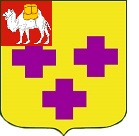 Собрание депутатов города ТроицкаЧелябинской областиПятый созывВосьмое заседаниеР Е Ш Е Н И Еот 25.02.2016г. № 23      г. ТроицкОб утверждении Сводного плана проведения в 2016 году экспертизы муниципальных нормативных правовых актов города Троицка, затрагивающих вопросы осуществления предпринима-тельской и инвестиционной деятель-ностиВ соответствии с Федеральным законом от 6 октября 2003 года № 131-ФЗ «Об общих принципах организации местного самоуправления в Российской Федерации», Уставом города Троицка, на основании Порядка проведения оценки регулирующего воздействия проектов нормативных правовых актов органов местного самоуправления города Троицка и экспертизы нормативных правовых актов органов местного самоуправления города Троицка, затрагивающих вопросы осуществления предпринимательской и инвестиционной деятельности, утвержденного решением Собрания депутатов города Троицка от 24.12.2015 года № 76, и в целях проведения экспертизы нормативных правовых актов Собрание депутатов города Троицка РЕШАЕТ:Утвердить Сводный план проведения в 2016 году экспертизы муниципальных нормативных правовых актов города Троицка, затрагивающих вопросы осуществления предпринимательской и инвестиционной деятельности (приложение).Контроль за исполнением настоящего решения поручить постоянной комиссии по финансово-бюджетной и экономической политике (Чухнин В.Ю.).Заместитель председателя Собрания депутатов города Троицка				      В.Н. Бондаренко ПРИЛОЖЕНИЕ к решению Собраниядепутатов города Троицкаот 25.02.2016г. № 23Сводный планпроведения  в 2016 году экспертизы муниципальных  нормативных правовых актов города Троицка, затрагивающих вопросы осуществления предпринима-тельской и инвестиционной деятельности№п/пНаименование муниципальногонормативного правового актаСрок проведенияэкспертизыОтветственный исполнитель1Постановление администрации города Троицка от 01.11.2013 года № 1973 «Об Административном регламенте предоставления муниципальной услуги «Выдача  градостроительного плана земельного участка»1 квартал 2016 годаУправление по архитектуре и градостроительст-ву администрации города Троицка2Решение Собрания депутатов города Троицка от 16.12.2009 года № 314 «Об утверждении Порядка формирования, ведения, опубликования Перечня иму-щества, находящегося в муниципальной собственности города Троицка, предназначенного для передачи во владение и (или) пользование субъектам малого и среднего предпринимательства и организациям, образующим инфраструктуру поддержки субъектов малого и среднего предпринима-тельства»2 квартал 2016 годаУправление муниципальной собственности администрации города Троицка 3Решение Собрания депутатов города             Троицка от 17.02.2010 года № 22 «Об утверждении Положения об осуществлении муниципального лесного контроля и надзора на территории города Троицка»3 квартал 2016 годаУправление жилищно-коммунального хозяйст-ва, экологии, благоуст-ройства, транспорта и связи администрации го-рода Троицка4Решение Собрания депутатов города             Троицка от 22.10.2015 года № 32 «Об утверждении Положения о порядке размещения нестационарных торговых объектов на территории Троицкого городского округа без предоставления земельного участка»4 квартал 2016 годаУправление по архитектуре и градостроительст-ву администрации города Троицка